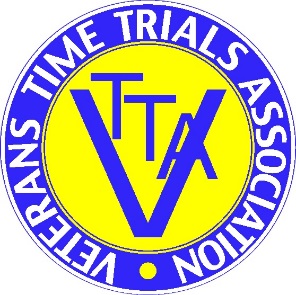 Promoted for and on behalf of Cycling Time Trails under there Rule and RegulationsOFFICAL START SHEETSaturday 11th September 2021Starting at 14:00Event Organiser Blair Buss6 Bramley View, Lightcliffe, Hipperholme, Halifax, HX38STTelephone – 01422 202957 or 07936146533e-mail – blairbuss@btinternet.com Alternative On the Day Contact Tony Stott mobile :-  07840064063Time KeepersMike Penrice (VTTA Yorkshire) and Betty Philipson (City RC (Hull)Prizes and Awards will be posted after the event.  Fastest on Handicap will win the Stan Chadwick Trophy.Prizes are only for VTTA membersCourse details V714 (B1230 Gilberdyke – Howden)Start on B1230 at West End of Gilberdyke, 5 miles of east of Howden TI, at a point 110 yards of Gilberdyke Service Station at painted mark at end of lane. Proceed westwards on B1230, to turn at Howden TI. Retract through Gilberdyke to finish at TP 107/31-60, 15 yards past entrance to White Rose Inn (Gilberdyke). Please exercise caution at the pelican crossing in Gilberdyke approximately ½ mile before finish.HQ   Newport village HallWe will have the use of the village Hall for toilets and changingStart directions To get to the start turn left out of HQ and continue for 1.8 miles.Headquarters, Car Parking and Race Numbers Headquarters NEWPORT VILLAGE HALL, postcode HU15 2PP, on B1230 as west end of Newport Village, open from 12:00. There is a small carpark and access to the field with plenty of car parking spaces at the village hall. All riders please note that we will be running the event under the CTTC latest Covid Risk Assessment.One way system for signing on, please bring your own Pen.No Refreshments, No result board. The results will be on – line as soon as possible, Both CTTC and VTTA.Remember to sign out and place race number in Bin providedIf the weather is kind to us the numbers etc will be outside, if the conditions dictate we will use the hall. If you have any signs or symptoms of Covid please do not attend.Fastest on Handicap in each age category    £10Age – 40-49Age – 40-4950-5950-5960-6960-6970- 7970- 7980+Actual Fastest Man and Woman1st£202nd £10Medium Gear      1st £10   One rider one prize